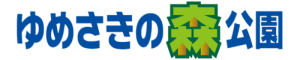 TEL：079-337-3220FAX：079-337-3221団　体　利　用　申　込　書令和　　　　年　　　　月　　　　日団体名(団体名)(責任者)(所在地)(連絡先)	電話：				FAX：申込み責任者(お名前)(連絡先)	電話：利用日時第1希望：令和　　　年　　　月　　　日　(　　　)　　　　　　：　　　　　～　　　　　：第2希望：令和　　　年　　　月　　　日　(　　　)　　　　　　：　　　　　～　　　　　：利用人数大　人	(男　　　　人・女　　　　人)	　　　小・中学生	(男　　　　人・女　　　　人)未就学児(男　　　　人・女　　　　人)	　　　合計　　　　人	(男　　　　人・女　　　　人)利用目的活動内容施設利用の有無□ 拠点施設 (研修室)	□ クラフト小屋		□ 野外ステージ□ 拠点施設前広場	□ 拠点施設奥広場	□ 小川□ その他 (						)公園職員対応(　要　・　否　)□ 施設 (園内)案内・解説		□ 体験活動指導 (			)□ その他 (						)駐車台数	台 (うち中・大型バス　　　　　台)公園への依頼事項＜事務局記載欄＞＜事務局記載欄＞